      Fotbalová asociace České republiky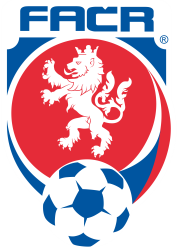 	                 Řídicí komise FAČR pro Moravu	                       Na Střelnici 39, 779 00 OlomoucDK FAČR ŘK M dle § 89 odst.2 písmena a), zahajuje disciplinární řízeníJednání DK ŘK FAČR  M se uskuteční ve středu 7. listopadu 2018 se začátkem ve 13. hod. na sekretariátu ŘK FAČR M v Olomouci.    V Olomouci 5. listopadu 2018                               			   Milan Lapeš, v. r.                                                                                              předseda DK ŘK FAČR MČísloNázev soutěžeČíslo zápasuDružstvoOsoba/hráč1.DR2018193963Fortuna MSD-D2018003A2D1402BzenecHrotek Richard (74080666)2.DR2018194100Fortuna MSD-E2018003A2E1405Šumperk.Bernard Jiří (92020363)3.DR2018193864MSDL st.2018003C1A1406Vítkovice 1919Netolička Tomáš (01111149)4.DR2018193863MSDL st.2018003C1A1401LíšeňJucha Marek (01060715)5.DR2018193865MSDD-D st2018003C2D1407Žďár nad SázavouBatelka Lukáš (01031204)6.DR2018193866MSDD-E st2018003C2E1407ProstějovMusil Pavel (69050028)7.DR2018193867MSDD-E ml.2018003D2E1407Nový Jičín Hanzelka Lukáš (03090801)8 ŽK8.DR2018193932Fortuna MSD-EŠumperk.Rozsíval Filip (93011584)9.DR2018193930Fortuna MSD-EVsetínMatůš Lukáš (80100357)10.DR2018193933MSDD-D stHumpolecHonzl Jiří (00110079)4 ŽK11.DR2018193937Fortuna MSFLVrchovina Dočekal Michal (96030688)12.DR2018193935Fortuna MSFLVelké MeziříčíKriegsmann Miloš (95040763)13.DR2018193941Fortuna MSFLKroměřížCupák Michal (98091329)14.DR2018193944Fortuna MSFLPetřkoviceChlopek Patrik (98060854)15.DR2018193934Fortuna MSFLFrýdek-MístekLiterák Petr (81100391)16.DR2018193936Fortuna MSFLHlučínMac Jakub (93011397)17.DR2018193940Fortuna MSD-DPolnáFadrný Jiří (92050698)18.DR2018193939Fortuna MSD-DSokol TasoviceLapeš Pavel (93070087)19.DR2018193948Fortuna MSD-DSokol TasoviceRygl Martin (98051240)20.DR2018193938Fortuna MSD-DBzenecKasala Petr (89041147)21.DR2018193945Fortuna MSD-DBzenecŠálek Bronislav (84120722)22.DR2018193955Fortuna MSD-EŠumperk.Olejník Milan (92050337)23.DR2018193952Fortuna MSD-EFrýdlant n.OStaněk Zdeněk (85070485)24.DR2018193954Fortuna MSD-EHraniceKundrát Radim (90070982)25.DR2018193957Fortuna MSD-EHraniceVyka Marek (95011490)26.DR2018193950Fortuna MSD-EÚstí /okr. Přerov/Bočan Petr (85031572)27.DR2018193960MSDL st.BlanskoSehnal Marek (00070954)28.DR2018193958MSDL ml.Vítkovice 1919Němec Michael (02110851)29.DR2018193974MSDD-D stKohoutoviceBrabec Matěj (00031045)30.DR2018193972MSDD-D stBřeclavČapka Boris (01040616)31.DR2018193967MSDD-D ml.Svratka BrnoFerlay Matyáš (03020620)32.DR2018193970MSDD-D ml.Hodonín Koutský Stanislav (02110554)33.DR2018193966MSDD-D ml.Hodonín Čížek Stanislav (02090007)34.DR2018193964MSDD-E stUničovBábek Tomáš (00060897)